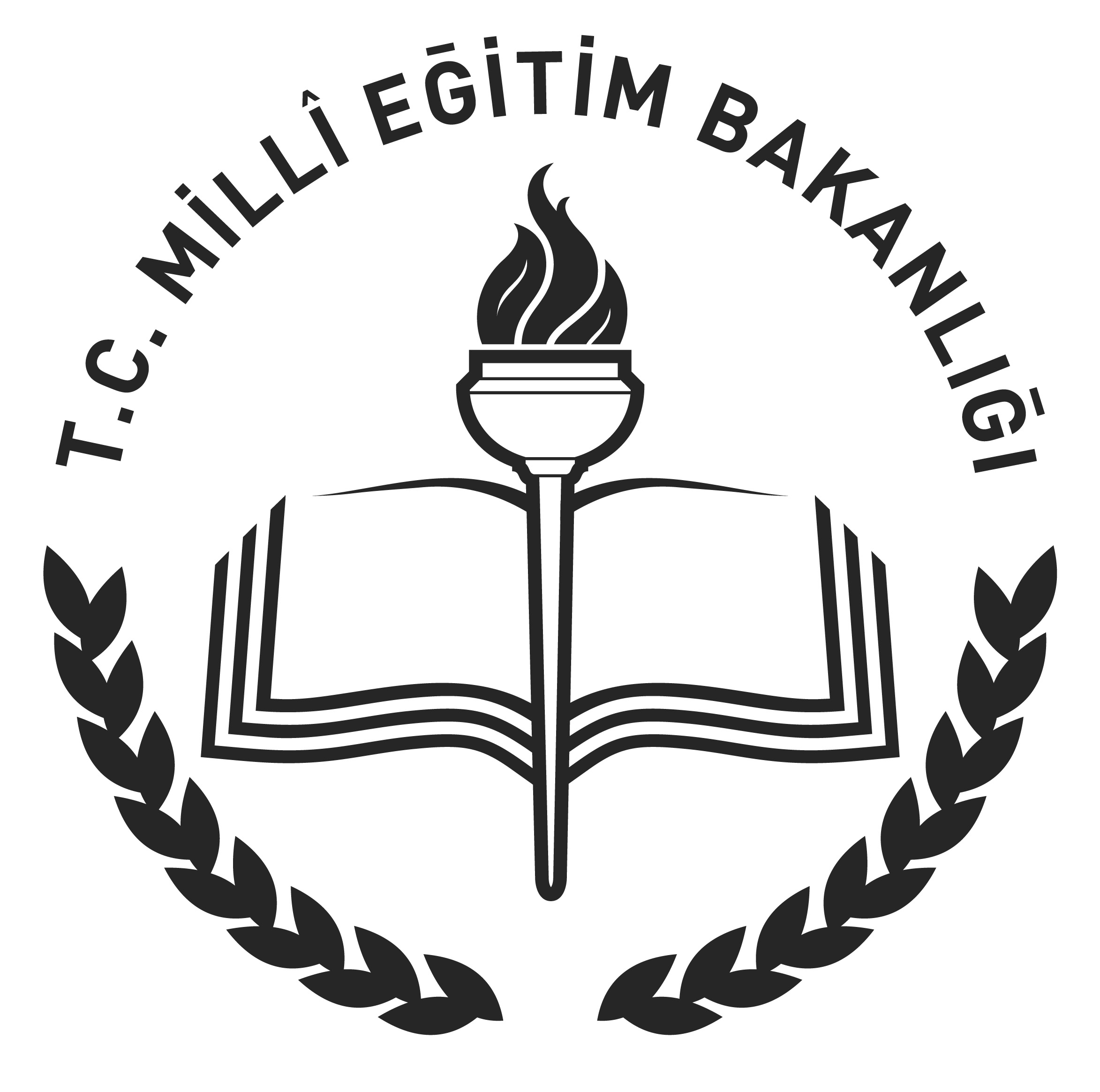  …… / …… Eğitim-Öğretim Yılı   AKSARAY ÖZEL EĞİTİM UYGULAMA OKULUFotoğrafÖğrencininÖğrencininÖğrencininÖğrencininAdı Soyadı:Sınıfı:Yaşı:AnneBabaAdresTelefon